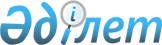 Балаларды сауықтыру және олардың шығармашылық, зияткерлік әлеуетін дамыту жөніндегі 2024 – 2026 жылдарға арналған жол картасын бекіту туралыҚазақстан Республикасы Премьер-Министрінің 2023 жылғы 13 желтоқсандағы № 191-ө өкімі.
      Қазақстан Республикасы Президентінің "Әділетті Қазақстан: бәріміз және әрқайсымыз үшін. Қазір және әрдайым" сайлауалды бағдарламасын іске асыру мақсатында:
      1. Қоса беріліп отырған Балаларды сауықтыру және олардың шығармашылық, зияткерлік әлеуетін дамыту жөніндегі 2024 – 2026 жылдарға арналған жол картасы (бұдан әрі – Жол картасы) бекітілсін.
      2. Жол картасын орындауға жауапты орталық мемлекеттік органдар, облыстардың, Астана, Алматы, Шымкент қалаларының әкімдіктері және өзге де ұйымдар (келісу бойынша):
      1) Жол картасын іске асыру бойынша қажетті шаралар қабылдасын;
      2) жыл сайын жартыжылдықтың қорытындысы бойынша, 5 қаңтарға және 5 шілдеге қарай, Қазақстан Республикасының Оқу-ағарту министрлігіне Жол картасының іске асырылу барысы туралы ақпарат беріп тұрсын.
      3. Қазақстан Республикасының Оқу-ағарту министрлігі жыл сайын, 20 қаңтарға және 20 шілдеге қарай, Қазақстан Республикасының Үкіметіне Жол картасының іске асырылу барысы туралы жиынтық ақпарат беріп тұрсын.
      4. Осы өкімнің орындалуын бақылау Қазақстан Республикасының Оқу-ағарту министрлігіне жүктелсін. Балаларды сауықтыру және олардың шығармашылық, зияткерлік әлеуетін дамыту жөніндегі 2024 – 2026 жылдарға арналған жол картасы
      Ескертпе: аббревиатуралардың толық жазылуы:
      ҒЖБМ – Ғылым және жоғарғы білім министрлігі;
      ЖАО – жергілікті атқарушы органдар;
      МЖӘ – мемлекеттік-жекешелік әріптестік;
      МАМ – Қазақстан Республикасының Мәдениет және ақпарат министрлігі;
      ОМ – Қазақстан Республикасының Оқу-ағарту министрлігі;
      РМҚК "РҚББОӘО" – "Республикалық қосымша білім беру оқу-әдістемелік орталығы" республикалық мемлекеттік қазыналық кәсіпорны;
      ТСМ – Қазақстан Республикасы Туризм және спорт министрлігі;
      ЦДИАӨМ – Қазақстан Республикасының Цифрлық даму, инновациялар және аэроғарыш өнеркәсібі министрлігі.
					© 2012. Қазақстан Республикасы Әділет министрлігінің «Қазақстан Республикасының Заңнама және құқықтық ақпарат институты» ШЖҚ РМК
				
      Премьер-Министр

Ә. Смайылов
Қазақстан Республикасы
Премьер-Министрінің
2023 жылғы 13 желтоқсандағы
№ 191-ө өкімімен
бекітілген
Р/с
№

Атауы

Аяқталу нысаны

Орындалу мерзімі

Жауапты орындаушылар

1

2

3

4

5

Күтілетін нәтижелер: 
1) мектеп жасындағы балаларды сауықтырумен және демалыспен қамту (2023 жылы – 7,6 %, 2024 жылы – 8 %, 2025 жылы – 10 %, 2026 жылы – 12 %);
2) мектеп жасындағы балаларды қосымша біліммен қамту (2023 жылы – 81,1 %, 2024 жылы – 86,3 %, 2025 жылы – 90 %, 2026 жылы – 95 %)
Күтілетін нәтижелер: 
1) мектеп жасындағы балаларды сауықтырумен және демалыспен қамту (2023 жылы – 7,6 %, 2024 жылы – 8 %, 2025 жылы – 10 %, 2026 жылы – 12 %);
2) мектеп жасындағы балаларды қосымша біліммен қамту (2023 жылы – 81,1 %, 2024 жылы – 86,3 %, 2025 жылы – 90 %, 2026 жылы – 95 %)
Күтілетін нәтижелер: 
1) мектеп жасындағы балаларды сауықтырумен және демалыспен қамту (2023 жылы – 7,6 %, 2024 жылы – 8 %, 2025 жылы – 10 %, 2026 жылы – 12 %);
2) мектеп жасындағы балаларды қосымша біліммен қамту (2023 жылы – 81,1 %, 2024 жылы – 86,3 %, 2025 жылы – 90 %, 2026 жылы – 95 %)
Күтілетін нәтижелер: 
1) мектеп жасындағы балаларды сауықтырумен және демалыспен қамту (2023 жылы – 7,6 %, 2024 жылы – 8 %, 2025 жылы – 10 %, 2026 жылы – 12 %);
2) мектеп жасындағы балаларды қосымша біліммен қамту (2023 жылы – 81,1 %, 2024 жылы – 86,3 %, 2025 жылы – 90 %, 2026 жылы – 95 %)
Күтілетін нәтижелер: 
1) мектеп жасындағы балаларды сауықтырумен және демалыспен қамту (2023 жылы – 7,6 %, 2024 жылы – 8 %, 2025 жылы – 10 %, 2026 жылы – 12 %);
2) мектеп жасындағы балаларды қосымша біліммен қамту (2023 жылы – 81,1 %, 2024 жылы – 86,3 %, 2025 жылы – 90 %, 2026 жылы – 95 %)
Күтілетін нәтижелер: 
1) мектеп жасындағы балаларды сауықтырумен және демалыспен қамту (2023 жылы – 7,6 %, 2024 жылы – 8 %, 2025 жылы – 10 %, 2026 жылы – 12 %);
2) мектеп жасындағы балаларды қосымша біліммен қамту (2023 жылы – 81,1 %, 2024 жылы – 86,3 %, 2025 жылы – 90 %, 2026 жылы – 95 %)
Күтілетін нәтижелер: 
1) мектеп жасындағы балаларды сауықтырумен және демалыспен қамту (2023 жылы – 7,6 %, 2024 жылы – 8 %, 2025 жылы – 10 %, 2026 жылы – 12 %);
2) мектеп жасындағы балаларды қосымша біліммен қамту (2023 жылы – 81,1 %, 2024 жылы – 86,3 %, 2025 жылы – 90 %, 2026 жылы – 95 %)
Күтілетін нәтижелер: 
1) мектеп жасындағы балаларды сауықтырумен және демалыспен қамту (2023 жылы – 7,6 %, 2024 жылы – 8 %, 2025 жылы – 10 %, 2026 жылы – 12 %);
2) мектеп жасындағы балаларды қосымша біліммен қамту (2023 жылы – 81,1 %, 2024 жылы – 86,3 %, 2025 жылы – 90 %, 2026 жылы – 95 %)
Күтілетін нәтижелер: 
1) мектеп жасындағы балаларды сауықтырумен және демалыспен қамту (2023 жылы – 7,6 %, 2024 жылы – 8 %, 2025 жылы – 10 %, 2026 жылы – 12 %);
2) мектеп жасындағы балаларды қосымша біліммен қамту (2023 жылы – 81,1 %, 2024 жылы – 86,3 %, 2025 жылы – 90 %, 2026 жылы – 95 %)
Күтілетін нәтижелер: 
1) мектеп жасындағы балаларды сауықтырумен және демалыспен қамту (2023 жылы – 7,6 %, 2024 жылы – 8 %, 2025 жылы – 10 %, 2026 жылы – 12 %);
2) мектеп жасындағы балаларды қосымша біліммен қамту (2023 жылы – 81,1 %, 2024 жылы – 86,3 %, 2025 жылы – 90 %, 2026 жылы – 95 %)
1. Ұйымдастыру-дайындық жұмыстары
1. Ұйымдастыру-дайындық жұмыстары
1. Ұйымдастыру-дайындық жұмыстары
1. Ұйымдастыру-дайындық жұмыстары
1. Ұйымдастыру-дайындық жұмыстары
1. Ұйымдастыру-дайындық жұмыстары
1. Ұйымдастыру-дайындық жұмыстары
1. Ұйымдастыру-дайындық жұмыстары
1. Ұйымдастыру-дайындық жұмыстары
1. Ұйымдастыру-дайындық жұмыстары
1.
Балаларды сауықтыру орталықтарында сауықтыру және демалысты ұйымдастыру процестерін цифрландыру
Балаларды сауықтыру орталықтарында сауықтыру және демалысты ұйымдастыру процестерін цифрландыру
автоматтандырылған ақпараттық жүйе
2024 жылғы желтоқсан
2024 жылғы желтоқсан
2024 жылғы желтоқсан
ОМ, ЦДИАӨМ
ОМ, ЦДИАӨМ
2.
Меншік нысанына қарамастан қосымша білім беру ұйымдарының кадрларын қайта даярлау және педагогтердің біліктілігін арттыру
Меншік нысанына қарамастан қосымша білім беру ұйымдарының кадрларын қайта даярлау және педагогтердің біліктілігін арттыру
сертификаттар
2024 – 2026 жылдар
2024 – 2026 жылдар
2024 – 2026 жылдар
ОМ, ҒЖБМ, ЖАО
ОМ, ҒЖБМ, ЖАО
3.
"Білім туралы" Қазақстан Республикасының Заңына білімнің "білім беру-сауықтыру орталығы" ұйымы түрін енгізу бөлігінде өзгерістер енгізу мәселесін пысықтау
"Білім туралы" Қазақстан Республикасының Заңына білімнің "білім беру-сауықтыру орталығы" ұйымы түрін енгізу бөлігінде өзгерістер енгізу мәселесін пысықтау
Қазақстан Республикасының Үкіметіне ақпарат
2024 жылғы желтоқсан
2024 жылғы желтоқсан
2024 жылғы желтоқсан
ОМ
ОМ
4.
"Қазақстан Республикасы Оқу-ағарту министрлiгінің кейбiр мәселелерi туралы" Қазақстан Республикасы Үкіметінің 2022 жылғы 19 тамыздағы № 581 қаулысына Сауықтыруды және демалысты ұйымдастыру қағидаларын әзірлеу мен бекіту жөніндегі құзыретті енгізу бөлігінде өзгерістер енгізу
"Қазақстан Республикасы Оқу-ағарту министрлiгінің кейбiр мәселелерi туралы" Қазақстан Республикасы Үкіметінің 2022 жылғы 19 тамыздағы № 581 қаулысына Сауықтыруды және демалысты ұйымдастыру қағидаларын әзірлеу мен бекіту жөніндегі құзыретті енгізу бөлігінде өзгерістер енгізу
Қазақстан Республикасы Үкіметінің қаулысы
2024 жылғы ақпан
2024 жылғы ақпан
2024 жылғы ақпан
ОМ
ОМ
5.
50 балалар сауықтыру орталығын құру, балалардың шығармашылық және зияткерлік әлеуетін дамытуға арналған кемінде 100 жаңа ірі объект салу жөніндегі жобаларды іске асыруға арналған жер учаскелерін айқындау
50 балалар сауықтыру орталығын құру, балалардың шығармашылық және зияткерлік әлеуетін дамытуға арналған кемінде 100 жаңа ірі объект салу жөніндегі жобаларды іске асыруға арналған жер учаскелерін айқындау
уақытша (өтеулі, өтеусіз) жер пайдалану құқығы актісі
2024 жылғы I тоқсан
2024 жылғы I тоқсан
2024 жылғы I тоқсан
ЖАО
ЖАО
6.
Жер учаскелеріне инженерлік-коммуникациялық инфрақұрылым жүргізу (қажеттігіне қарай)
Жер учаскелеріне инженерлік-коммуникациялық инфрақұрылым жүргізу (қажеттігіне қарай)
теңгерімдік аражігін ажырату актісі
2024 – 2025 жылдар
2024 – 2025 жылдар
2024 – 2025 жылдар
ЖАО
ЖАО
7.
Балаларды сауықтыруды және олардың демалысын ұйымдастыру қағидаларын әзірлеу және бекіту
Балаларды сауықтыруды және олардың демалысын ұйымдастыру қағидаларын әзірлеу және бекіту
Қазақстан Республикасы Оқу-ағарту министрінің бұйрығы
Қазақстан Республикасы Оқу-ағарту министрінің бұйрығы
2024 жылғы мамыр
2024 жылғы мамыр
ОМ
ОМ
8.
"Мектепке дейінгі, орта білім беру ұйымдарын, сондай-ақ арнайы білім беру ұйымдарын жабдықтармен және жиһазбен жарақтандыру нормаларын бекіту туралы" Қазақстан Республикасы Білім және ғылым министрінің 2016 жылғы 22 қаңтардағы № 70 бұйрығына қосымша білім беру ұйымдарына арналған жарақтандыру нормаларын толықтыру бөлігінде өзгерістер енгізу
"Мектепке дейінгі, орта білім беру ұйымдарын, сондай-ақ арнайы білім беру ұйымдарын жабдықтармен және жиһазбен жарақтандыру нормаларын бекіту туралы" Қазақстан Республикасы Білім және ғылым министрінің 2016 жылғы 22 қаңтардағы № 70 бұйрығына қосымша білім беру ұйымдарына арналған жарақтандыру нормаларын толықтыру бөлігінде өзгерістер енгізу
Қазақстан Республикасы Оқу-ағарту министрінің бұйрығы
Қазақстан Республикасы Оқу-ағарту министрінің бұйрығы
2024 жылғы маусым
2024 жылғы маусым
ОМ
ОМ
9.
Қосымша білімнің үлгілік білім беру бағдарламаларын қоспағанда, қосымша білімнің білім беру бағдарламаларын әзірлеу бойынша әдістемелік ұсынымдар әзірлеу
Қосымша білімнің үлгілік білім беру бағдарламаларын қоспағанда, қосымша білімнің білім беру бағдарламаларын әзірлеу бойынша әдістемелік ұсынымдар әзірлеу
әдістемелік ұсынымдар
әдістемелік ұсынымдар
2024 жылғы наурыз
2024 жылғы наурыз
ОМ, РМҚК "РҚББОӘО" (келісу бойынша)
ОМ, РМҚК "РҚББОӘО" (келісу бойынша)
10.
Ауыл мектептеріндегі мектептен тыс қосымша білім беру ұйымдарының комьюнити-орталығы желісін кеңейту
Ауыл мектептеріндегі мектептен тыс қосымша білім беру ұйымдарының комьюнити-орталығы желісін кеңейту
ОМ-ге ақпарат
ОМ-ге ақпарат
2025 жылғы наурыз
2025 жылғы наурыз
ЖАО
ЖАО
11.
Қосымша білім беруге арналған мемлекеттік білім берудің тапсырысы көлемін арттыру
Қосымша білім беруге арналған мемлекеттік білім берудің тапсырысы көлемін арттыру
ОМ-ге ақпарат
ОМ-ге ақпарат
маусым, желтоқсан жылсайын
маусым, желтоқсан жылсайын
ЖАО, МАМ, ТCМ
ЖАО, МАМ, ТCМ
12.
50 жаңа сауықтыру және демалыс орталығын құрудың облыстар, қалалар мен аудандар және жылдар бөлінісіндегі жиынтық жоспарын жасау
50 жаңа сауықтыру және демалыс орталығын құрудың облыстар, қалалар мен аудандар және жылдар бөлінісіндегі жиынтық жоспарын жасау
жиынтық жоспар
жиынтық жоспар
2024 жылғы қаңтар
2024 жылғы қаңтар
ОМ, ТСМ, ЖАО
ОМ, ТСМ, ЖАО
13.
Балалардың шығармашылық және зияткерлік әлеуетін дамытуға арналған 100 жаңа ірі объектіні іске қосудың облыстар, қалалар мен аудандар және жылдар бөлінісіндегі жиынтық жоспарын жасау
Балалардың шығармашылық және зияткерлік әлеуетін дамытуға арналған 100 жаңа ірі объектіні іске қосудың облыстар, қалалар мен аудандар және жылдар бөлінісіндегі жиынтық жоспарын жасау
жиынтық жоспар
жиынтық жоспар
2024 жылғы қаңтар
2024 жылғы қаңтар
ОМ, МАМ, ТCМ, ЖАО
ОМ, МАМ, ТCМ, ЖАО
2. Практикалық іске асыру
2. Практикалық іске асыру
2. Практикалық іске асыру
2. Практикалық іске асыру
2. Практикалық іске асыру
2. Практикалық іске асыру
2. Практикалық іске асыру
2. Практикалық іске асыру
2. Практикалық іске асыру
2. Практикалық іске асыру
2.1. Сауықтыру және демалыс ұйымдарының 50 жаңа объектісін салу
2.1. Сауықтыру және демалыс ұйымдарының 50 жаңа объектісін салу
2.1. Сауықтыру және демалыс ұйымдарының 50 жаңа объектісін салу
2.1. Сауықтыру және демалыс ұйымдарының 50 жаңа объектісін салу
2.1. Сауықтыру және демалыс ұйымдарының 50 жаңа объектісін салу
2.1. Сауықтыру және демалыс ұйымдарының 50 жаңа объектісін салу
2.1. Сауықтыру және демалыс ұйымдарының 50 жаңа объектісін салу
2.1. Сауықтыру және демалыс ұйымдарының 50 жаңа объектісін салу
2.1. Сауықтыру және демалыс ұйымдарының 50 жаңа объектісін салу
2.1. Сауықтыру және демалыс ұйымдарының 50 жаңа объектісін салу
14.
Ақмола, Жамбыл облыстарында жыл бойы жұмыс істейтін 2 сауықтыру орталығын салу
Ақмола, Жамбыл облыстарында жыл бойы жұмыс істейтін 2 сауықтыру орталығын салу
пайдалануға қабылдау актілері
пайдалануға қабылдау актілері
2024 жылғы қаңтар
2024 жылғы қаңтар
ЖАО
ЖАО
15.
Абай, Атырау, Қостанай облыстарында және Астана қаласында 5 сауықтыру орталығын салу
Абай, Атырау, Қостанай облыстарында және Астана қаласында 5 сауықтыру орталығын салу
пайдалануға қабылдау актілері
пайдалануға қабылдау актілері
2024 жылғы желтоқсан
2024 жылғы желтоқсан
ЖАО
ЖАО
16.
Абай, Ақмола, Ақтөбе, Алматы, Атырау, Батыс Қазақстан, Жетісу, Қарағанды, Қызылорда, Маңғыстау, Павлодар, Солтүстік Қазақстан, Түркістан, Ұлытау, Шығыс Қазақстан облыстарында, Алматы, Шымкент қалаларында 23 сауықтыру орталығын салу
Абай, Ақмола, Ақтөбе, Алматы, Атырау, Батыс Қазақстан, Жетісу, Қарағанды, Қызылорда, Маңғыстау, Павлодар, Солтүстік Қазақстан, Түркістан, Ұлытау, Шығыс Қазақстан облыстарында, Алматы, Шымкент қалаларында 23 сауықтыру орталығын салу
пайдалануға қабылдау актілері
пайдалануға қабылдау актілері
2025 жылғы мамыр
2025 жылғы мамыр
ЖАО
ЖАО
17.
Абай, Ақмола, Ақтөбе, Алматы, Атырау, Батыс Қазақстан, Жамбыл, Жетісу, Қарағанды, Қызылорда, Маңғыстау, Павлодар, Түркістан, Ұлытау облыстарында, Алматы, Шымкент қалаларында 20 сауықтыру орталығын салу
Абай, Ақмола, Ақтөбе, Алматы, Атырау, Батыс Қазақстан, Жамбыл, Жетісу, Қарағанды, Қызылорда, Маңғыстау, Павлодар, Түркістан, Ұлытау облыстарында, Алматы, Шымкент қалаларында 20 сауықтыру орталығын салу
мемлекеттік сараптаманың қорытындысы
мемлекеттік сараптаманың қорытындысы
2025  жылғы желтоқсан
2025  жылғы желтоқсан
ЖАО
ЖАО
2.2. Балалардың шығармашылық және зияткерлік әлеуетін дамыту үшін жаңа 100 нысан іске қосу (оқушылар сарайы, жас техниктер станциялары, балалар технопарктері, музыка және өнер мектептері және т.б.)
2.2. Балалардың шығармашылық және зияткерлік әлеуетін дамыту үшін жаңа 100 нысан іске қосу (оқушылар сарайы, жас техниктер станциялары, балалар технопарктері, музыка және өнер мектептері және т.б.)
2.2. Балалардың шығармашылық және зияткерлік әлеуетін дамыту үшін жаңа 100 нысан іске қосу (оқушылар сарайы, жас техниктер станциялары, балалар технопарктері, музыка және өнер мектептері және т.б.)
2.2. Балалардың шығармашылық және зияткерлік әлеуетін дамыту үшін жаңа 100 нысан іске қосу (оқушылар сарайы, жас техниктер станциялары, балалар технопарктері, музыка және өнер мектептері және т.б.)
2.2. Балалардың шығармашылық және зияткерлік әлеуетін дамыту үшін жаңа 100 нысан іске қосу (оқушылар сарайы, жас техниктер станциялары, балалар технопарктері, музыка және өнер мектептері және т.б.)
2.2. Балалардың шығармашылық және зияткерлік әлеуетін дамыту үшін жаңа 100 нысан іске қосу (оқушылар сарайы, жас техниктер станциялары, балалар технопарктері, музыка және өнер мектептері және т.б.)
2.2. Балалардың шығармашылық және зияткерлік әлеуетін дамыту үшін жаңа 100 нысан іске қосу (оқушылар сарайы, жас техниктер станциялары, балалар технопарктері, музыка және өнер мектептері және т.б.)
2.2. Балалардың шығармашылық және зияткерлік әлеуетін дамыту үшін жаңа 100 нысан іске қосу (оқушылар сарайы, жас техниктер станциялары, балалар технопарктері, музыка және өнер мектептері және т.б.)
2.2. Балалардың шығармашылық және зияткерлік әлеуетін дамыту үшін жаңа 100 нысан іске қосу (оқушылар сарайы, жас техниктер станциялары, балалар технопарктері, музыка және өнер мектептері және т.б.)
2.2. Балалардың шығармашылық және зияткерлік әлеуетін дамыту үшін жаңа 100 нысан іске қосу (оқушылар сарайы, жас техниктер станциялары, балалар технопарктері, музыка және өнер мектептері және т.б.)
18.
Жамбыл, Қостанай, Маңғыстау, Павлодар, Түркістан облыстарында, Астана, Алматы, Шымкент қалаларында 10 инновациялық шығармашылық орталық салу
Жамбыл, Қостанай, Маңғыстау, Павлодар, Түркістан облыстарында, Астана, Алматы, Шымкент қалаларында 10 инновациялық шығармашылық орталық салу
пайдалануға қабылдау актілері
пайдалануға қабылдау актілері
2024 жылғы қаңтар
2024 жылғы қаңтар
ЖАО
ЖАО
1
2
2
3
3
4
4
5
5
19.
Жетісу, Қарағанды, Қызылорда, Павлодар, Түркістан облыстарында 5 инновациялық шығармашылық орталық салу
Жетісу, Қарағанды, Қызылорда, Павлодар, Түркістан облыстарында 5 инновациялық шығармашылық орталық салу
пайдалануға қабылдау актілері
пайдалануға қабылдау актілері
2024 жылғы желтоқсан
2024 жылғы желтоқсан
ЖАО
ЖАО
20.
Ақтөбе, Маңғыстау, Түркістан облысында, Астана қаласында 6 өнер мектебін салу
Ақтөбе, Маңғыстау, Түркістан облысында, Астана қаласында 6 өнер мектебін салу
пайдалануға қабылдау актілері
пайдалануға қабылдау актілері
2024 жылғы желтоқсан
2024 жылғы желтоқсан
ЖАО
ЖАО
21.
Абай, Алматы, Ұлытау облыстарында, Астана қаласында 8 инновациялық шығармашылық орталық салу
Абай, Алматы, Ұлытау облыстарында, Астана қаласында 8 инновациялық шығармашылық орталық салу
пайдалануға қабылдау актілері
пайдалануға қабылдау актілері
2025 жылғы желтоқсан
2025 жылғы желтоқсан
ЖАО
ЖАО
22.
Абай, Атырау, Ақтөбе, Батыс Қазақстан, Қарағанды, Қостанай, Павлодар, Солтүстік Қазақстан, Түркістан облыстарында, Алматы қаласында 14 өнер мектебін салу
Абай, Атырау, Ақтөбе, Батыс Қазақстан, Қарағанды, Қостанай, Павлодар, Солтүстік Қазақстан, Түркістан облыстарында, Алматы қаласында 14 өнер мектебін салу
пайдалануға қабылдау актілері
пайдалануға қабылдау актілері
2025 жылғы желтоқсан
2025 жылғы желтоқсан
ЖАО
ЖАО
23.
Ақмола, Алматы, Атырау, Қызылорда облыстарында, Шымкент қаласында 6 инновациялық шығармашылық орталық (оның ішінде 1-ін МЖӘ) салу
Ақмола, Алматы, Атырау, Қызылорда облыстарында, Шымкент қаласында 6 инновациялық шығармашылық орталық (оның ішінде 1-ін МЖӘ) салу
пайдалануға қабылдау актілері
пайдалануға қабылдау актілері
2026 жылғы желтоқсан
2026 жылғы желтоқсан
ЖАО
ЖАО
24.
Абай, Ақмола, Атырау, Ақтөбе, Шығыс Қазақстан, Батыс Қазақстан, Жетісу, Қарағанды, Қызылорда,  Павлодар, Солтүстік Қазақстан, Ұлытау, Түркістан облыстарында, Астана, Шымкент қалаларында 22 инновациялық шығармашылық орталық (оның ішінде 3-ін МЖӘ) салу
Абай, Ақмола, Атырау, Ақтөбе, Шығыс Қазақстан, Батыс Қазақстан, Жетісу, Қарағанды, Қызылорда,  Павлодар, Солтүстік Қазақстан, Ұлытау, Түркістан облыстарында, Астана, Шымкент қалаларында 22 инновациялық шығармашылық орталық (оның ішінде 3-ін МЖӘ) салу
пайдалануға қабылдау актілері
пайдалануға қабылдау актілері
2026 жылғы желтоқсан
2026 жылғы желтоқсан
ЖАО
ЖАО
25.
Ақтөбе, Шығыс Қазақстан, Батыс Қазақстан, Жамбыл, Қарағанды, Қостанай, Маңғыстау облыстарында 8 инновациялық шығармашылық орталық (оның ішінде 1-ін МЖӘ) салуға арналған жобалау-сметалық құжаттама әзірлеу
Ақтөбе, Шығыс Қазақстан, Батыс Қазақстан, Жамбыл, Қарағанды, Қостанай, Маңғыстау облыстарында 8 инновациялық шығармашылық орталық (оның ішінде 1-ін МЖӘ) салуға арналған жобалау-сметалық құжаттама әзірлеу
мемлекеттік сараптаманың қорытындысы
мемлекеттік сараптаманың қорытындысы
2026 жылғы желтоқсан
2026 жылғы желтоқсан
ЖАО
ЖАО
26.
Абай, Алматы, Атырау, Шығыс Қазақстан, Жетісу, Жамбыл,  Маңғыстау, Солтүстік Қазақстан, Түркістан облыстарында, Астана қаласында 21 өнер мектебін салуға арналған жобалау-сметалық құжаттама әзірлеу
Абай, Алматы, Атырау, Шығыс Қазақстан, Жетісу, Жамбыл,  Маңғыстау, Солтүстік Қазақстан, Түркістан облыстарында, Астана қаласында 21 өнер мектебін салуға арналған жобалау-сметалық құжаттама әзірлеу
мемлекеттік сараптаманың қорытындысы
мемлекеттік сараптаманың қорытындысы
2026 жылғы желтоқсан
2026 жылғы желтоқсан
ЖАО
ЖАО